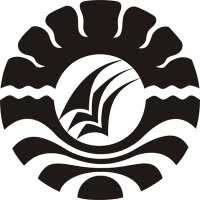 SKRIPSIPENERAPAN METODE QUANTUM LEARNING UNTUK MENINGKATKAN HASIL BELAJAR SISWA PADA MATA PELAJARAN IPA KELAS V SD NEGERI SUDIRMAN I MAKASSARWAHIDAHPROGRAM STUDI PENDIDIKAN GURU SEKOLAH DASARFAKULTAS ILMU PENDIDIKANUNIVERSITAS NEGERI MAKASSAR2015